Foto 3 : SEPARACE TARTANU OD ASFALTOVÉHO PODKLADU (brankoviště)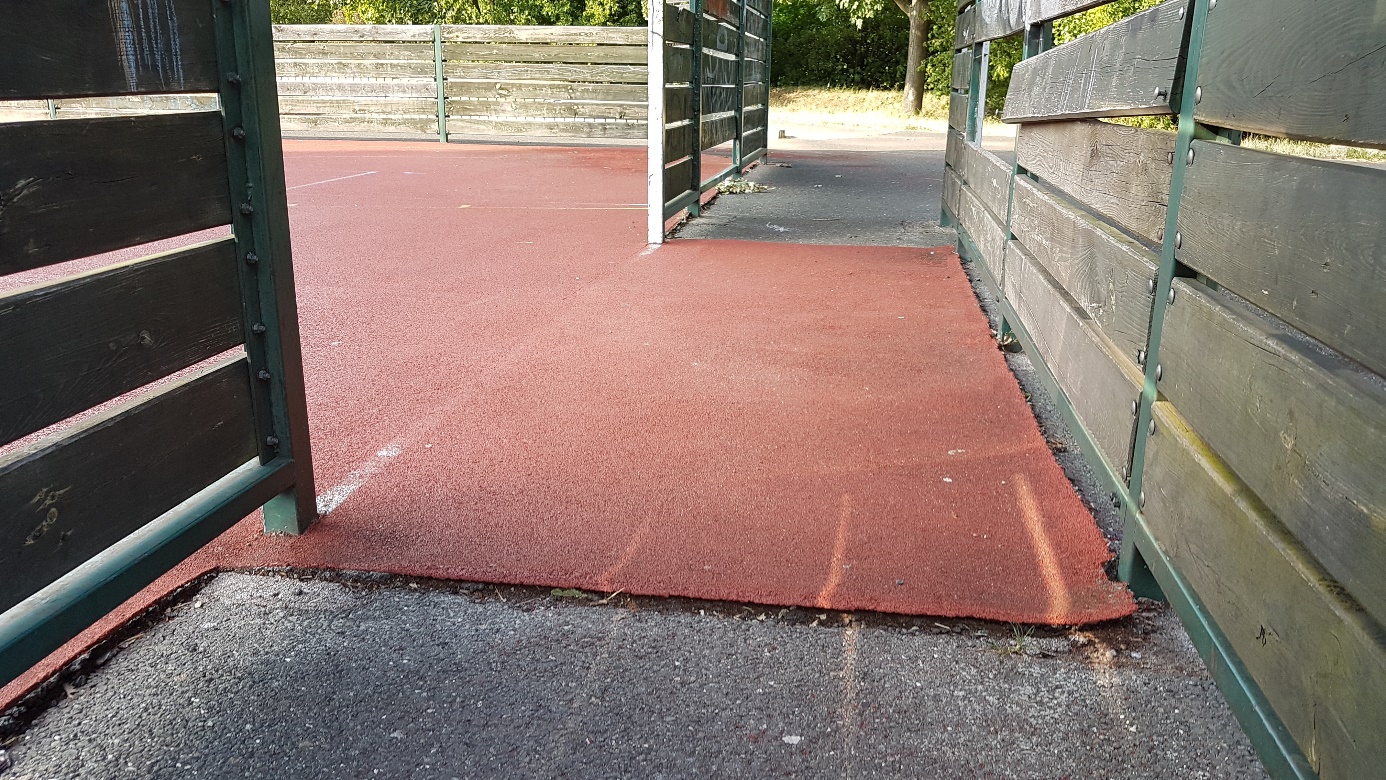  Foto 4 :  LOKÁLNÍ PORUCHY TARTANU V PLOŠE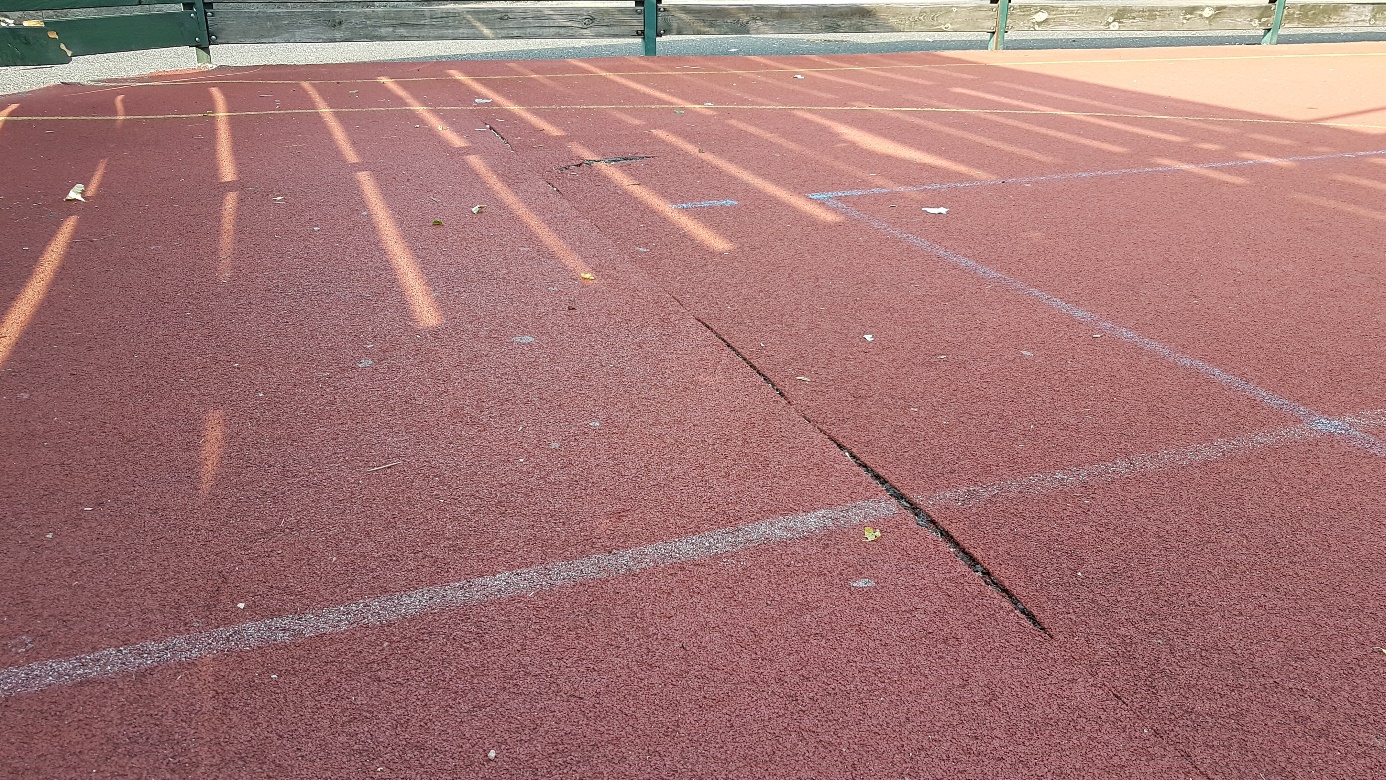 